Publicado en  el 08/05/2015 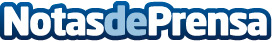 Impulsar la innovación para estimular el crecimiento en EuropaDatos de contacto:Nota de prensa publicada en: https://www.notasdeprensa.es/impulsar-la-innovacion-para-estimular-el_1 Categorias: Internacional http://www.notasdeprensa.es